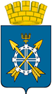 Муниципальное автономное общеобразовательное учрежденияЗаводоуковского городского округа«Бигилинская средняя общеобразовательная школа имени первого директора, отличника народного образования СССР А.П. Горохова»(МАОУ «Бигилинская СОШ»)План проведения  «Культурно-образовательного Новогоднего калейдоскопа»для детей, родителей, педагогов в МАОУ «Бигилинская СОШ»Дата проведенияМероприятия Категория участниковПланируемый охватВремя, место проведенияОтветственныйМастер-классы  по проведению  семейного досуга «Мы встречаем  Новый год»Мастер-классы  по проведению  семейного досуга «Мы встречаем  Новый год»Мастер-классы  по проведению  семейного досуга «Мы встречаем  Новый год»Мастер-классы  по проведению  семейного досуга «Мы встречаем  Новый год»Мастер-классы  по проведению  семейного досуга «Мы встречаем  Новый год»Мастер-классы  по проведению  семейного досуга «Мы встречаем  Новый год»30.12.2020«Безопасные каникулы», флеш-моб на свежем воздухеМастер-класс. «Наш Новогодний интерьер»Учащиеся, педагоги, родители (законные  представители)200 человек 250 человек11.00- 12.00,  МАОУ «Бигилинская СОШ13.00 – 15.00 (дистанционно  через социальные сети, приложения Google Meet, Zoom)Классные руководители с 1-11 классыМ.А.Случинская, педагог-организаторА.Б.Примич, библиотекарьПрактикумы от педагогов, родителей, общественников «Зимняя  карусель»Практикумы от педагогов, родителей, общественников «Зимняя  карусель»Практикумы от педагогов, родителей, общественников «Зимняя  карусель»Практикумы от педагогов, родителей, общественников «Зимняя  карусель»Практикумы от педагогов, родителей, общественников «Зимняя  карусель»Практикумы от педагогов, родителей, общественников «Зимняя  карусель»31.12.2020 Онлайн-просвещение детей и родителей про здоровый образ жизни Учащиеся, педагоги, родители (законные представители)250 человек 13.00-14.00  (дистанционно  через социальные сети, приложения Google Meet, Zoom)Классные руководители с 1-11 классы 04.01.2020"Яркие краски ", нетрадиционная техника рисования  на снегуМузыкально – игровая программа «Угадай мелодию», «Угадай мультфильм по песне»Учащиеся, педагоги, родители (законные представители)60  человек100 человек11.00- 13.00,  МАОУ «Бигилинская СОШ13.00-15.00 (дистанционно  через социальные сети, приложения Google Meet, Zoom)Е.В.Благинина, учитель начальных классов;Г.Н.Речкина, учитель начальных классов 05.01.2020"Как снеговичок искал клад",  квест – игра  на свежем воздухеОнлайн-просвещение детей и родителей по безопасность в сети интернетУчащиеся, педагоги, родители (законные представители)60  человек150 человек11.00- 13.00,  МАОУ «Бигилинская СОШ» 13.00-15.00 (дистанционно  через социальные сети, приложения Google Meet, Zoom)Л.В.Гилина, учитель начальных классов;Л.М.Габдулинова,  учитель начальных классов06.12.2020"Серебристая лыжня",  спортивный досуг  на свежем воздухеОнлайн-просвещение детей и родителей про безопасность дома и на улице «Осторожные сказки для детей по ОБЖ»  Литературный вечер  Викторина «По страницам русских народных сказок»Учащиеся, педагоги, родители (законные представители)60  человек150 человек150 человек11.00- 13.00,  МАОУ «Бигилинская СОШ» 13.00-14.00  (дистанционно  через социальные сети, приложения Google Meet, Zoom)14.00-15.00  (дистанционно  через социальные сети, приложения Google Meet, Zoom)О.В.Бош, учитель физической культуры; А.Б.Примич, библиотекарь09.01.2020 «Зимние забавы»,  игры – состязания на свежем воздухе  Мастер – класс. «Рождественский подарок родным своими руками»Учащиеся, педагоги, родители (законные  представители)60 человек150 человек 11.00- 13.00,  МАОУ «Бигилинская СОШ» 12.00-14.00  (дистанционно  через социальные сети, приложения Google Meet, Zoom)М.А.Случинская, педагог-организатор; Н.В.Браун, учитель русского языка и литературы Интерактивы на пространствах  образовательной инфраструктуры «Живые встречи»Интерактивы на пространствах  образовательной инфраструктуры «Живые встречи»Интерактивы на пространствах  образовательной инфраструктуры «Живые встречи»Интерактивы на пространствах  образовательной инфраструктуры «Живые встречи»Интерактивы на пространствах  образовательной инфраструктуры «Живые встречи»Интерактивы на пространствах  образовательной инфраструктуры «Живые встречи»08.01.2020 «Закон о подростке, подростку о законе. Мои права и обязанности».квест - игра по станциям на свежем воздухе.Виртуальная экскурсия 360° / Исторический парк «Россия - Моя история», ТюменьУчащиеся, педагоги, родители (законные представители)60 человек100 человек11.00-13.00, МАОУ «Бигилинская СОШ»13.00-15.00  (дистанционно  через социальные сети, приложения Google Meet, Zoom)Т.В.Фетисова, учитель английского языка; Е.В.Дементьева, учитель историиInsta-выставка «Наш новогодний калейдоскоп»Insta-выставка «Наш новогодний калейдоскоп»Insta-выставка «Наш новогодний калейдоскоп»Insta-выставка «Наш новогодний калейдоскоп»Insta-выставка «Наш новогодний калейдоскоп»Insta-выставка «Наш новогодний калейдоскоп»30.12.2020 -09.01.2020СМИ – выставка «Наш новогодний калейдоскоп»Учащиеся, педагоги, родители (законные представители)Сайт ОУ, социальные сети Н.Л.Панюкова, учитель информатикиПодведение итогов форума в соц. сети, очно (награждение самых активных участников)Подведение итогов форума в соц. сети, очно (награждение самых активных участников)Подведение итогов форума в соц. сети, очно (награждение самых активных участников)Подведение итогов форума в соц. сети, очно (награждение самых активных участников)Подведение итогов форума в соц. сети, очно (награждение самых активных участников)Подведение итогов форума в соц. сети, очно (награждение самых активных участников)11.01.2020Подведение итогов  культурно-образовательного калейдоскопа МАОУ «Бигилинская СОШ»Р.С. Дугиева, заместитель директора по ВР 